Meeting OpenMinutes of the previous meetingTreasurer reviewExecutive Directors reviewCommunications planningRequired ATHL documentationLeague UpdateReferee UpdateProvincial Team UpdateMini Handball ProvincialsSponsorshipsCTHF AGMOther BusinessMeeting ClosedMeeting Title:ATHF Board MeetingMeeting Time and Date:October 1, 2021 @ 7:00 PMMeeting Venue:Remote – Google MeetAttendees:Tyrell Johnston – PresidentSheldon Fuernkranz – Director of CommunicationsCorey Hartwick – Director of VolunteersMarylin Sterling - TreasurerNoah Parmiter – Director of OfficiatingCarl Barton – Executive DirectorAlex Ward – Past PresidentCarrie Kuypers – Technical DirectorApologies:Cassidy Hartwick – Athlete RepDerek McIntosh – Vice PresidentDakota Heise – League CommissionerMinutes Kept By:Sheldon FuernkranzOpened By:Tyrell JohnstonTime Opened:7:02 PMMoved By:Alex WardSeconded By:Tyrell JohnstonAmendments:(If Applicable)Result:Carried   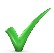 Lost Discussion:Discussion:Discussion:League Money from clubs all paid with the exception of Calgary Handball clubRefs payments for jerseys coming in and Marylin will get a list of all paid refs to NoahMarylin has been working on making sure ATHF has all proper parent emails for youth refunds.League Money from clubs all paid with the exception of Calgary Handball clubRefs payments for jerseys coming in and Marylin will get a list of all paid refs to NoahMarylin has been working on making sure ATHF has all proper parent emails for youth refunds.League Money from clubs all paid with the exception of Calgary Handball clubRefs payments for jerseys coming in and Marylin will get a list of all paid refs to NoahMarylin has been working on making sure ATHF has all proper parent emails for youth refunds.Actions arising:Lead Role:Date:Send out youth provincial team refundsMarylinDiscussion:Discussion:Discussion:League registration, online payment, and schedule setup. Working with Team LinkT to add specialized statistics for handballCarl and Noah will work on setting up Ref assignments through Team LinkTA Lethbridge school has reached out about setting up Handball. Carl working on Legacy grants for skills, ref and coach training. Alex has volunteered to possibly setup a meeting when down in LethbridgeThe green light has been given for ATHL to reach out and setup meetings with community leaguesCarl is working with Saskatchewan handball about setting up exhibitions gamesCarl was fielding questions if ATHL was accepting the coaching course that was ran by Zoran from Serbia. After some discussion it was decided that all coaches must attend the ATHL ran coaching clinic.  Another coaching clinic will be held on October 30th @ 10:00AMDiscussion are when payments should be due for leagues moving forward.Board will write Calgary Handball club stating that schedule has been set. The payment of league fees should not be contingent upon whether or not requested dates can be accommodated. Player registration and club transfer rules tabled for later dateLeague registration, online payment, and schedule setup. Working with Team LinkT to add specialized statistics for handballCarl and Noah will work on setting up Ref assignments through Team LinkTA Lethbridge school has reached out about setting up Handball. Carl working on Legacy grants for skills, ref and coach training. Alex has volunteered to possibly setup a meeting when down in LethbridgeThe green light has been given for ATHL to reach out and setup meetings with community leaguesCarl is working with Saskatchewan handball about setting up exhibitions gamesCarl was fielding questions if ATHL was accepting the coaching course that was ran by Zoran from Serbia. After some discussion it was decided that all coaches must attend the ATHL ran coaching clinic.  Another coaching clinic will be held on October 30th @ 10:00AMDiscussion are when payments should be due for leagues moving forward.Board will write Calgary Handball club stating that schedule has been set. The payment of league fees should not be contingent upon whether or not requested dates can be accommodated. Player registration and club transfer rules tabled for later dateLeague registration, online payment, and schedule setup. Working with Team LinkT to add specialized statistics for handballCarl and Noah will work on setting up Ref assignments through Team LinkTA Lethbridge school has reached out about setting up Handball. Carl working on Legacy grants for skills, ref and coach training. Alex has volunteered to possibly setup a meeting when down in LethbridgeThe green light has been given for ATHL to reach out and setup meetings with community leaguesCarl is working with Saskatchewan handball about setting up exhibitions gamesCarl was fielding questions if ATHL was accepting the coaching course that was ran by Zoran from Serbia. After some discussion it was decided that all coaches must attend the ATHL ran coaching clinic.  Another coaching clinic will be held on October 30th @ 10:00AMDiscussion are when payments should be due for leagues moving forward.Board will write Calgary Handball club stating that schedule has been set. The payment of league fees should not be contingent upon whether or not requested dates can be accommodated. Player registration and club transfer rules tabled for later dateActions arising:Lead Role:Date:Research a program called Teachable for delivering courses.Carl BartonMotion:ATHF will now require payment from clubs the Wednesday before the first league game occurs.Moved By:Noah ParmiterSeconded By:Marylin SterlingResult:Carried   Lost Discussion:Discussion:Discussion:Discussion around yearly communication plan. All board members are to review and pass forward any comments or suggestionsFor the time being a group of board members will handle social media accounts.Discussion around yearly communication plan. All board members are to review and pass forward any comments or suggestionsFor the time being a group of board members will handle social media accounts.Discussion around yearly communication plan. All board members are to review and pass forward any comments or suggestionsFor the time being a group of board members will handle social media accounts.Actions arising:Lead Role:Date:Look into possibility of internships from colleges to help develop a public relation packageLook into social media platforms that allow posting and scheduling to all social media accounts at onceLook into costs of a marketing campaignSheldon FuernkranzDiscussion:Discussion:Discussion:Membership documentation. Currently youth player under 18 are the actual ATHL members but this does not allow for parents of these players to attend monthly board meetings as a memberNo current procedures around what exactly warrants a bad standing in ATHLMembership documentation. Currently youth player under 18 are the actual ATHL members but this does not allow for parents of these players to attend monthly board meetings as a memberNo current procedures around what exactly warrants a bad standing in ATHLMembership documentation. Currently youth player under 18 are the actual ATHL members but this does not allow for parents of these players to attend monthly board meetings as a memberNo current procedures around what exactly warrants a bad standing in ATHLActions arising:Lead Role:Date:Tyrell will discuss with Derek to create needed documentsTyrell JohnstonDiscussion:Discussion:Discussion:All clubs have paid fees with the exception of Calgary handball clubLevel 1 coach course was a success and 21 coaches attended. Some suggestions are for coach power point to be delivered to coaches prior to course.  The ability for coaches to give feedback throughout courses was well received.Tyrell is looking to build ATHL level 2 and 3 courses as well as a high school coach courseAll clubs have paid fees with the exception of Calgary handball clubLevel 1 coach course was a success and 21 coaches attended. Some suggestions are for coach power point to be delivered to coaches prior to course.  The ability for coaches to give feedback throughout courses was well received.Tyrell is looking to build ATHL level 2 and 3 courses as well as a high school coach courseAll clubs have paid fees with the exception of Calgary handball clubLevel 1 coach course was a success and 21 coaches attended. Some suggestions are for coach power point to be delivered to coaches prior to course.  The ability for coaches to give feedback throughout courses was well received.Tyrell is looking to build ATHL level 2 and 3 courses as well as a high school coach courseActions arising:Lead Role:Date:Carl to send certification to coaches that have completed Level 1 courseCarrie to look into creating a NCCP certified coaching contentCarl BartonCarrie KyupersDiscussion:Refs will be required to check rosters with paid player rosters on Team LinktLevel 2 ref course with Ward will be held on October 16th. Noah will reach out to young level 1 refs to attend even though they will not be able to be certified at a level 2.Clubs will be required to pay refs after each gameDiscussion:Tyrell is working on senior team budget plan and hopes to have it released on Monday. Senior teams will be committing to play in one US tournament as well as US Nationals. Currently no other tournaments are listed so if senior teams decide to add an additional tournament there will be a later cash callU18 Provincial teams will start on January 16th. Will look at opening registration early DecemberDiscussion:Mini handball provincials to be held on November 27thCarl will work on a budget plan and get it sent to Marylin. This will allow ATHF to notify schools of costs.Discussion:ATHF board to start sending out sponsorship letters and setting meetings with businessesDiscussion:Meeting is to be held October 2. Noah and Carrie will attend in Tyrell’s place for ATHFMotion:ATHF will pay $1000 membership fee to CTHF and stay in the association for the following yearResult:Carried   Lost Discussion:Discussion:Discussion:ATHF had discussion around COVID lockdowns and possibilities for how league schedules wil work out.  Can look at using Tuesday and Thursday timeslots to accommodate games for senior leagues.  Youth leagues might have to start at different times or age categories might need to be looked at further.  These items have been tabled for now.ATHF had discussion around COVID lockdowns and possibilities for how league schedules wil work out.  Can look at using Tuesday and Thursday timeslots to accommodate games for senior leagues.  Youth leagues might have to start at different times or age categories might need to be looked at further.  These items have been tabled for now.ATHF had discussion around COVID lockdowns and possibilities for how league schedules wil work out.  Can look at using Tuesday and Thursday timeslots to accommodate games for senior leagues.  Youth leagues might have to start at different times or age categories might need to be looked at further.  These items have been tabled for now.Actions arising:Lead Role:Date:Closed By:Tyrell JohnstonTime Closed:9:11 PMNext Schedule Meeting:November 1, 2021 @ 6:00PM